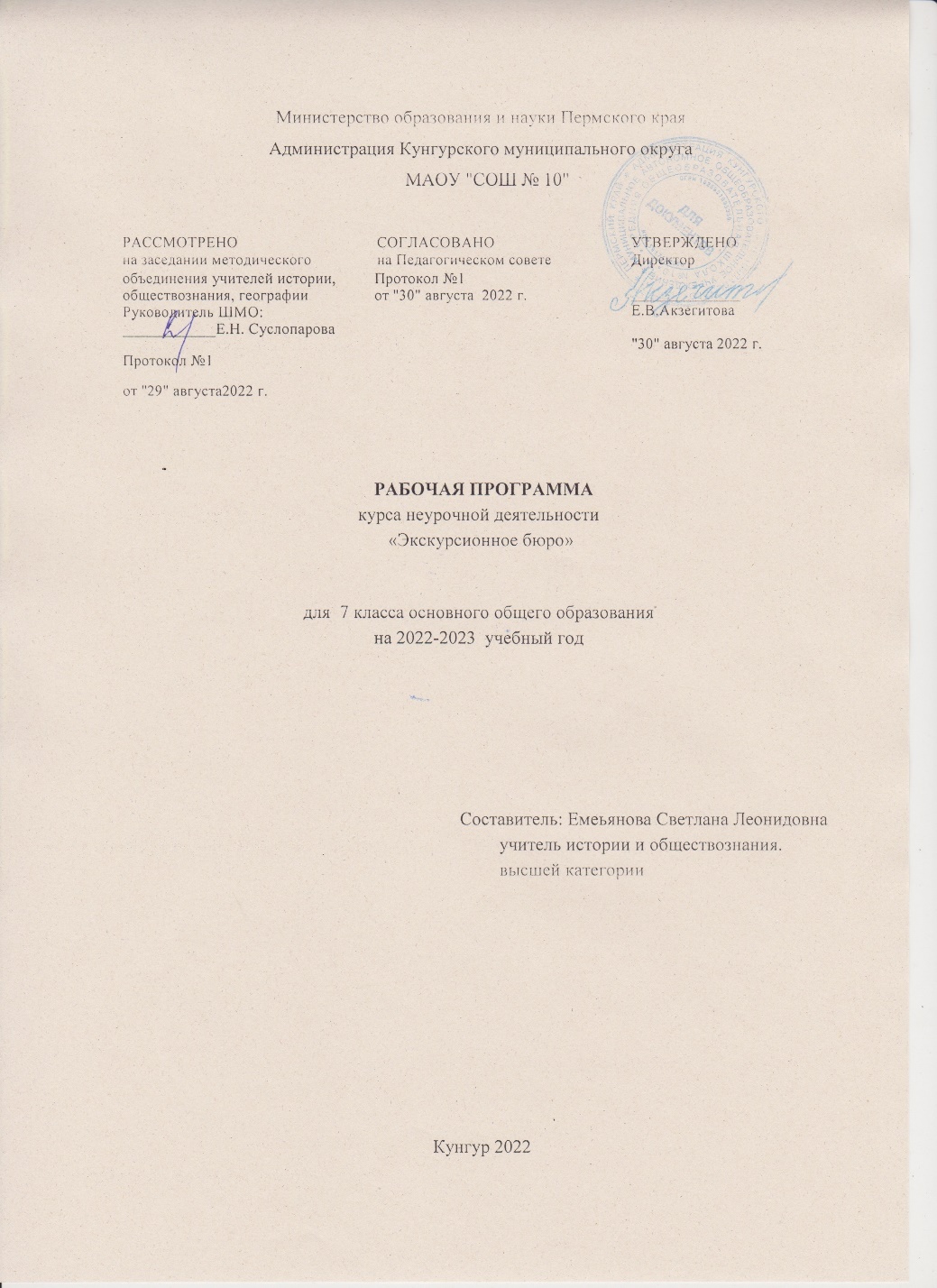 Пояснительная запискаРабочая программа экскурсионное бюро «Прокопьевск юбилейный» составлена на основе федерального государственного образовательного стандарта основного общего образования и предполагает организацию внеурочной деятельности с обучающимися в форме экскурсий по родному краю. Программа направлена на  социализацию обучающихся, на познание и исследование окружающего мира,  на  межличностное общение  и  обмен духовными ценностями  в процессе  взаимодействия с  окружающими людьми. Рабочая программа включают в себя изучение культуры и достопримечательностей места посещения, его истории и литературы. Программа рассчитана на обучающихся 7 класса по 1 часу в неделю на протяжении одной учебной четверти (8-10 часов).Основным двигателем общественных сил всегда был патриотизм - любовь к Родине, Отечеству, своему народу, к лучшим национальным традициям. В настоящее время отмечается возросший интерес к изучению истории культуры, природы родного края. Это решение продиктовано потребностями современного российского общества и необходимостью в формировании личности гражданина, бережно относящегося к природным и социокультурным ценностям своего Отечества.Изучение родного края просто необходимо, чтобы дети понимали связь с окружающим миром, эффективно взаимодействовали с ним. Благодаря программе «Прокопьевск юбилейный» они осознают значимость наследия родного края в своей жизни и жизни близких людей, в общей судьбе народов России.Цель: создание условий для формирования у детей исторического сознания, воспитания патриотизма, бережного отношения к историко-культурному наследию родного края, приобщение обучающихся к краеведческой и поисково-исследовательской деятельности.Задачи:- систематизировать и расширять знания обучающихся об истории родного края;- воспитывать интерес, уважение к культуре и истории своего края;- формировать патриотическое отношение к своей малой родине и бережное отношение к этнокультурному наследию родного края, гражданское самосознание, чувство гордости за родной край.Методы работы:- словесные методы: рассказ, беседа, сообщения - эти методы способствуют обогащению теоретических знаний обучающихся, являются источником новой информации;- наглядные методы: демонстрации презентаций, кинофильмов. Наглядные методы дают возможность более детального обследования объектов, дополняют словесные методы, способствуют развитию мышления обучающихся;- практические методы: изготовление рисунков, плакатов, схем, практические работы. Практические методы позволяют воплотить теоретические знания на практике, способствуют развитию навыков и умение детей.Учитывая возрастные и психологические особенности обучающихся, специфику программы экскурсионного бюро  необходимо использовать такие формы проведения занятий как экскурсии, лекции, беседы, диспуты, презентации, игры, викторины, занятия-встречи, практические работы. Такие формы работы позволяют обучающимся почувствовать их причастность к культурному наследию народа, его ценностям.Общая характеристика курса внеурочной деятельностиПедагогический потенциал образовательных экскурсий даёт школьникам живой жизненный эмпирический опыт общения. В процессе коллективной экскурсионной деятельности у школьников формируются умения коллективно действовать, «вживаться» в окружающую среду как природную, так и социальную. Именно в школе закладываются основы морального, нравственного становления личности. Когда учащиеся понимают, какую роль играла и играет их малая родина в истории России, они ощущают гордость за свой город, появляется стремление прославить свою землю и быть лучшим.Программа экскурсионного бюро дает возможность школьникам шире познакомиться с родным краем, глубже понять особенности его природы, истории и культуры и их взаимосвязи с природой, историей, культурой страны, мира, приобщиться к исследованию родного края в разных формах - от простейших описаний до проектных работ.Личностные и метапредметные результаты освоения курсавнеурочной деятельностиВ результате обучения по программе у школьников будут сформированы личностные, регулятивные, познавательные и коммуникативные универсальные учебные действия.Личностные УУДУченик- научится ориентироваться в важнейших для региона событиях и фактах прошлого и настоящего; оценивать их возможное влияние на будущее;- приобретет способность к самооценке на основе критерия успешности учебной деятельности;- научится ориентироваться в нравственном содержании и смысле поступков, как собственных, так и окружающих людей;Ученик получит возможность для формирования:- основ гражданской идентичности личности, чувства сопричастности и гордости за свой город.- мотивации учебной деятельности, включающей социальные, учебно ‐ познавательные, внешние и внутренние мотивы;- эстетических чувств на основе знакомства культурой;- чувства гордости за свой город, за успехи горожан.Регулятивные УУД:Ученик  научится:- планировать свои действия в соответствии с поставленной целью и условиями ее реализации;- выполнять учебные действия в материализованной, речевой и мыслительной форме;- проявлять инициативу действия в учебном сотрудничестве;- самостоятельно оценивать правильность выполнения задания при подготовке к сообщению, презентации, конференции;- использовать внешнюю и внутреннюю речь для целеполагания, планирования и регуляции своей деятельности.Ученик получит возможность:- уметь анализировать и синтезировать необходимую информацию;- в сотрудничестве с учителем ставить новые учебные задачи, цели;- самостоятельно адекватно оценивать правильность выполнения действия при работе над проектом, исследованием, конференцией.Познавательные УУД:Ученик научится:- используя дополнительные источники информации, находить факты, относящиеся к образу жизни, обычаям и верованиям наших предков;- на основе имеющих знаний отличать реальные исторические факты от вымыслов;- описывать достопримечательности - использовать различные справочные издания (словари, энциклопедии т. д.) и литературу о нашем городе, достопримечательностях, людях с целью поиска и извлечения познавательной информации;- осуществлять расширенный поиск информации с использованием ресурсов домашней и школьной библиотек;- устанавливать причинно‐следственные связи;- строить рассуждения в форме связи простых суждений об объекте, его строении, свойствах и связях;- устанавливать аналогии.Ученик  получит возможность:- самостоятельно подбирать литературу по теме;- осуществлять расширенный поиск информации с использованием ресурсов библиотек города, архивов и Интернета.Коммуникативные УУД:Ученик научится:- понимать различные позиции других людей, отличные от собственной;- ориентироваться на позицию партнера в общении;- учитывать разные мнения и стремление к координации различных позиций в сотрудничестве.Ученик получит возможность:- готовить и выступать с сообщениями;- формировать навыки коллективной и организаторской деятельности;- аргументировать свое мнение, координировать его с позициями партнеров при выработке  общего решения в совместной деятельности.Учебно-тематический планКалендарно-тематическое планированиеУчебно-методическое и материально-техническое обеспечениеРезультативность курса внеурочной деятельностиДанная программа ориентирована не на запоминание обучающимися информации, которой в изобилии снабжает учитель, а на активное участие самих школьников в процессе ее приобретения. В основе реализации программы «Прокопьевск юбилейный» лежит системно-деятельностный подход, который предполагает воспитание и развитие таких качеств  личности как: патриотизм, гражданственность, уважение к прошлому и настоящему родного края.Ожидаемые результаты:- обучающиеся будут проявлять устойчивый интерес к истории своего края, научатся вести поиск своих предков, будут знать и продолжать семейные традиции;- научатся устанавливать связи между прошлым, настоящим и будущим;- приобретут навыки исследовательской и творческой деятельности;- будет сформирована система ценностей, в которой на первом месте стоит патриотизм, а он начинается с любви к малой родине.СодержаниекурсаКол-вочасовПеречень универсальных действий обучающихсяВведение: специфика профессии экскурсоводВиды экскурсий и их особенностиФинансовая сторона туристического бизнесаНатурные экскурсииМузейные экскурсииПроизводственные и учебные экскурсииКультурно- просветительские экскурсииТворческая работа над проектом экскурсииТворческая работа над проектом экскурсииПрезентация творческих проектов1111111111Личностные: ориентация в нравственном содержании и смысле как собственного  поведения, так и поведения окружающих людей; знание основных норм этикета и ориентация на их выполнение; развитие этических чувств как регуляторов морального поведения.Регулятивные: учитывать выделенные учителем ориентиры действия в новом учебном материале в сотрудничестве с учителем; планировать свои действия в соответствии с поставленной задачей и условиями её реализации.Познавательные: осуществлять поиск необходимой информации для выполнения учебных заданий с использованием учебной литературы, энциклопедий, справочников (включая электронные, цифровые), в открытом информационном пространстве, в том числе контролируемом пространстве Интернета; строить сообщения в устной и письменной форме.Коммуникативные: адекватно использовать коммуникативные, прежде всего речевые, средства для решения различных коммуникативных задач, строить монологическое высказывание, владеть диалогической формой коммуникации; формулировать собственное мнение и позицию; договариваться и приходить к общему решению в совместной деятельности, в том числе в ситуации столкновения интересов.Дата№Тема занятийКол-во часовОписание примерного содержания занятий12345678910Введение: специфика профессии экскурсоводВиды экскурсий и их особенностиФинансовая сторона туристического бизнесаНатурные экскурсииМузейные экскурсииПроизводственные и учебные экскурсииКультурно- просветительские экскурсииТворческая работа над проектом экскурсииТворческая работа над проектом экскурсииПрезентация творческих проектовБеседа.Просмотр кинофильма.Беседа. Работа в парах.Практическая работа.Сбор и оформление информации о улицах города.Экскурсия. Дискуссия.Просмотр кинофильма. Обсуждение. Диспут.Экскурсия. Беседа об увиденном. Дискуссия.Практическая работаПрактическая работаПрактическая работа